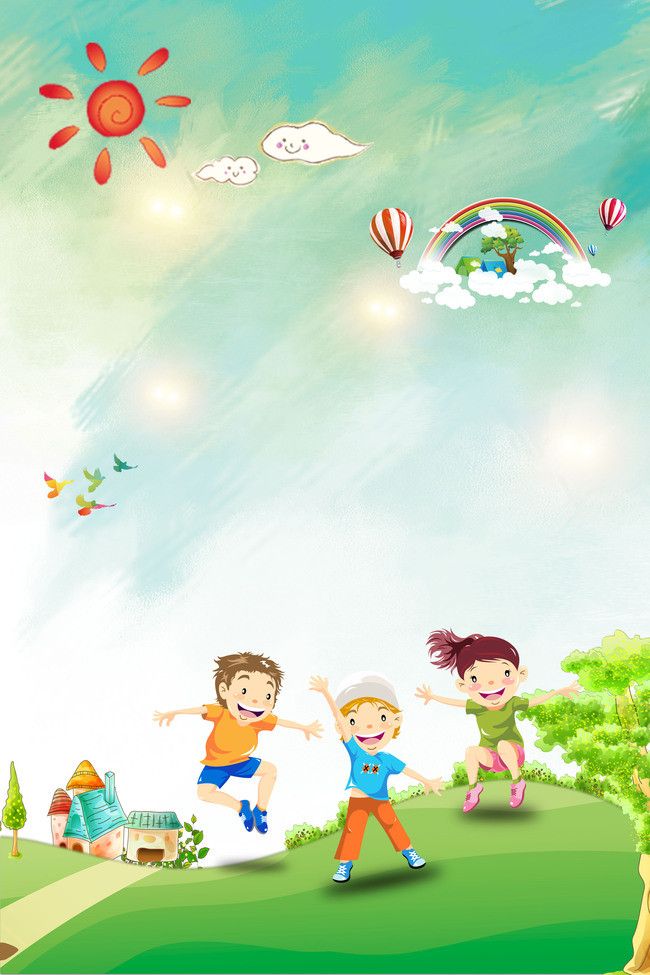 Муниципальное бюджетное общеобразовательное учреждение«Основная общеобразовательная школа № 4»г. БиробиджанПРОГРАММА КРУЖКА В РАМКАХ ТВОРЧЕСКГО НАПРАВЛЕНИЯ План сеткаФормат мероприятия с указанием датыПланируемые датыПланируемое времяПланируемый охват детейВозраст\классЭлектронная платформа для размещения1.07-24.07.202010-00Начальная школа1-5 класс / 7 -12 летWhatsAppВконтактеИнстаграмДень 1. Будем знакомы(день знакомств) Пошаговый фото мастер-класс «Дети – цветы жизни. Расскажи о себе»https://vk.com/det_podelki?w=wall-85462593_105287 1.0710-00Начальная школа1-5 класс / 7 -12 летWhatsAppВконтактеИнстаграмДень 2. В гостях у Водяного(день здоровья). Пошаговый фото мастер-класс «Рисование по воде в технике эбру». https://ped-kopilka.ru/blogs/irina-timofevna-vlasova/master-klas-pod-dozhdem-po-risovaniyu-kraskami-yebru-s-yelementami-aplikaci-s-poshagovym-foto.html 2.0710-00Начальная школа1-5 класс / 7 -12 летWhatsAppВконтактеИнстаграмДень 3. В гостях у Айболита(день сказок).Видео мастер-класса «Рисуем доктора Айболита». https://vk.com/video-5608057_456239822 3.0710-00Начальная школа1-5 класс / 7 -12 летWhatsAppВконтактеИнстаграмДень 4. В гостях у Всезнайки(день знатоков)Разгадать ребусы на тему «Путешествие в мир животных» (презентация). Видео мастер-класс «Лепим черепаху пластилина» https://www.youtube.com/watch?v=UuAbgjEAAsE 4.0710-00Начальная школа1-5 класс / 7 -12 летWhatsAppВконтактеИнстаграмДень 5. В гостях у Неболейкина(день спорта).Подготовить рисунок на тему «Мы любим спорт».Ссылки на рисунки-примеры: роц5.0710-00Начальная школа1-5 класс / 7 -12 летWhatsAppВконтактеИнстаграмДень 6. В гостях у семи богатырей(день пешехода)Мастер-класс «Сказочный домик из соленого теста»https://stranamasterov.ru/node/1011565 8.0710-00Начальная школа1-5 класс / 7 -12 летWhatsAppВконтактеИнстаграмДень 7. В гостях у Ильи Муромца(день мальчиков)Рисуем богатырей пошагово. Видео мастер-класс. https://www.youtube.com/watch?v=2bGkfG-1nyM 9.0710-00Начальная школа1-5 класс / 7 -12 летWhatsAppВконтактеИнстаграмДень 8. В гостях у крокодила ГеныКрокодил Гена из пластилина фото-мастер класс пошагово: https://masterclassy.ru/podelki/podelki-iz-plastilina/13559-podelki-iz-plastilina-krokodil-gena-master-klass-s-poshagovymi-foto.html10.0710-00Начальная школа1-5 класс / 7 -12 летWhatsAppВконтактеИнстаграмДень 9. В гостях у Сладкоежек(день сладкоежек)Видео-мастер класс «Оригами Конфета»https://www.youtube.com/watch?v=IauDaZHRjws 11.0710-00Начальная школа1-5 класс / 7 -12 летWhatsAppВконтактеИнстаграмДень 10. В гостях у Семи гномовВидео-мастер класс: «Сделай Гнома»https://www.youtube.com/watch?v=l2_MDVfsdT0 12.0710-00Начальная школа1-5 класс / 7 -12 летWhatsAppВконтактеИнстаграмДень 11. В гостях у Мойдодыра(день творчества)Мастер-класс. «Мойдодыр из пластилина» https://yandex.ru/video/preview/?filmId=17468233744303335351&parent-reqid=1590455948924590-1754794052452857483300122-production-app-host-vla-web-yp-64&path=wizard&text=мойдодыр+из+пластилина 15.0710-00Начальная школа1-5 класс / 7 -12 летWhatsAppВконтактеИнстаграмДень 12. В гостях у Винни Пуха(день воздушного шарика)Пошаговой мастер-класс «Цветочная корзинка» https://vk.com/det_podelki?w=wall-85462593_10545016.0710-00Начальная школа1-5 класс / 7 -12 летWhatsAppВконтактеИнстаграмДень 13. В гостях у добрых волшебников(день цветов)Видео-мастер класс «Оригами: Подарок с тюльпанами» https://www.youtube.com/watch?v=2ev_x_VYRsU17.0710-00Начальная школа1-5 класс / 7 -12 летWhatsAppВконтактеИнстаграмДень 14. В гостях на острове Робинзонов(день здорового питания)Коллаж из картона и пластилина "Летний компотик» https://vk.com/det_podelki?z=photo-85462593_457417370%2Fwall-85462593_10537918.0710-00Начальная школа1-5 класс / 7 -12 летWhatsAppВконтактеИнстаграмДень 15. В гостях у Дюймовочки(день бабочек)Пошаговый фото мастер-класс «Летняя аппликация Пчелка» https://www.instagram.com/kidscraftart/ 19.0710-00Начальная школа1-5 класс / 7 -12 летWhatsAppВконтактеИнстаграмДень 16. В гостях у Чистюлькина(день воды)Пошаговый мастер-класс Поделка «Аквариум» https://ped-kopilka.ru/blogs/blog78273/akvarium.html22.0710-00Начальная школа1-5 класс / 7 -12 летWhatsAppВконтактеИнстаграмДень 17. В гостях у Пегаса(день героя)Бумажная аппликация поделка «Попугай»https://vk.com/det_podelki?w=wall-85462593_10531123.0710-00Начальная школа1-5 класс / 7 -12 летWhatsAppВконтактеИнстаграмДень 18. В гостях у Василисы Премудрой(день сказок)Творческая поделка «Веселая Лягушка». https://www.instagram.com/p/CAhWcioBRPz/ 24.0710-00Начальная школа1-5 класс / 7 -12 летWhatsAppВконтактеИнстаграм